PestprotocolOnderdeel van het Sociaal veiligheidsplan van de Timotheüsschool Lelystad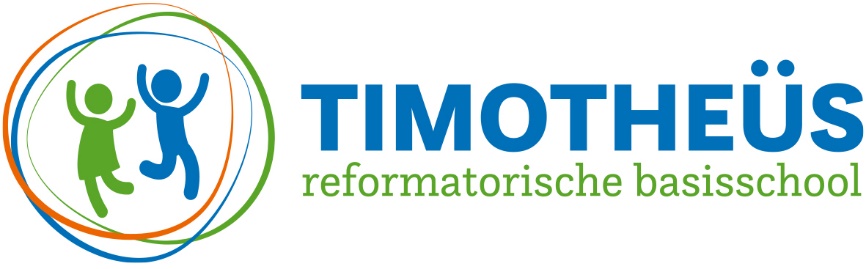 Inhoudsopgave1.	Waarom wij kiezen voor een pestprotocol2.	Achtergrondinformatie3.	Op welke wijze wordt in onze school gewerkt aan het voorkomen 		van pestgedrag?								4.	Hoe wordt er gehanld in situaties, waarin pestgedrag wordt 			gesignaleerd?5.	Welke gedragsregels worn in  groep gehanteerd?			6.	Welke maatregelen worn genomen, indien ze gedragsregels 		niet worn opgevolgd?7.	Bij dit protocol behoren hulpmidlen en informatiebronnen		Bijlagen	Bijlage 1: Groepsregels								Bijlage 2: Ik houd niet van pesten						Bijlage 3: Analyseformulier pestgedrag (gele en ro kaart)		1. Waarom wij kiezen voor een pestprotocolIn onze reformatorische school Timotheüs in Lelystad geln  Bijbelse waarn en normen, die tot eer van  Heere God en tot welzijn van onze naaste zijn.De school streeft naar een klimaat waarin het team en  leerlingen op een goe manier met elkaar omgaan en waarin haar leerlingen worn toegerust en gevormd om als christen te kunnen functioneren in  maatschappij. Het Bijbelse klimaat wordt kernachtig verwoord in zondag 40 van  Heilbergse Catechismus, waarin het zes gebod wordt behanld:‘God, verbien  nijd, haat en toorn, gebiedt dat wij onze naaste liefhebben als onszelf en jegens hem geduld, vre, zachtmoedigheid, barmhartigheid en alle vrienlijkheid bewijzen, zijn scha, zoveel als ons mogelijk is, afkeren.’(antw. 107)Wij streven naar zo’n prettige, ontspannen en open klimaat, waarin alle leerlingen, leerkrachten en ours zich veilig, gerespecteerd, geaccepteerd voelen en ervaren dat er voor iereen, ongeacht afkomst, capaciteiten, homoseksuele gerichtheid, kleur, ras en vaardighen,  nodige belangstelling en aandacht is. Een rgelijke werksfeer en pedagogisch klimaat vormt een basisvoorwaar voor het bereiken van goe onrwijsleerresultaten en een positieve ontwikkeling van  leerlingen. Belangrijk kenmerk binnen dit pedagogisch klimaat is een kindvrienlijke onrwijsleeromgeving, waarbij een gevoel van veiligheid en geborgenheid bij  leerlingen  grondslag vormt.Er zijn regels nodig om dit genoem klimaat te bevorren en teamlen, leerlingen en ours te beschermen tegen verkeer bejegening. Via ze regels wordt ook alle vormen van (homo)haat actief tegengegaan, ook wanneer ze zich aandient in  zogenaamd ‘onschuldige’ vorm van grapjes, verkeer gebaren en terloopse opmerkingen.Binnen en buiten  school kunnen zich situaties voordoen waar  regels overtren worn en waarin leerlingen zich heel kwetsbaar opstellen binnen  groep in de klas, bij het spelen op het plein of het zijn in  schoolbus. Situaties die gemakkelijk kunnen lein tot gevoelens van ontevrenheid, jaloezie en je achtergesteld, afgewezen  of zelfs genegeerd/gekwetst voelen. Dergelijke situaties lein gemakkelijk tot pestgedrag. Er wordt een slachtoffer gezocht en gevonn. Er worn meelopers geronseld, en  basis voor een langdurige pestsituatie, met alle negatieve gevolgen van dien is gelegd en kan worn opgestart.Pestgedrag is niet te ontkennen dat zich  laatste jaren op alle terreinen voordoet bij zowel kinren als bij volwassenen. Pestgedrag in en rondom onze school belemmert niet alleen  voortgang van het onrwijsleerproces, doordat veel tijd aan  oplossing van rgelijk gedrag moet worn besteed, maar doet ook inbreuk op onze visie, dat wij in onze school een veilige onrwijsleeromgeving willen nastreven.Hoe kunnen onze leerlingen, die hun onzekerheid en frustraties d.m.v. pestgedrag uiten, en tot een vast gedragspatroon maken, later als volwassen christenen op een respectvolle manier met anre mensen in  maatschappij omgaan?Met behulp van dit pestprotocol willen wij het pestgedrag binnen onze school niet alleen aanpakken nadat een pestsituatie is gesignaleerd, maar ook pestgedrag voorkomen, door dit gedrag met al zijn aspecten, gevolgen en de erbij horende rollen van pester, meeloper en gepeste bespreekbaar te maken.Naast  nodige basisinformatie voor ons team is ook een duilijk plan van aanpak beschreven voor situaties waarin pestgedrag wordt gesignaleerd, en zijn overzichten van regels en afspraken ten aanzien van  omgang met elkaar opgenomen. Deze regels zijn in  groepen duilijk met  leerlingen besproken. Bij het plan van aanpak van gesignaleerd pestgedrag worn ook  ours intensief betrokken, Pestgedrag beperkt zich niet alleen tot  school. Oorzaken van pestgedrag liggen zeker niet alleen binnen  school, maar vaak ook buiten  school.Dit pestprotocol is een middel om de volgende doelstellingen te bereiken:De leerkrachten kunnen het pestgedrag signaleren en onderkennen.Het voorkomen van pestgedragHet tijdig signaleren van pestgedragHet remediëren van pestgedragDe samenwerking tussen ouders en school om pestgedrag te voorkomen en te remediërenMet dit pestprotocol hoopt  school, samen met  leerlingen, de leerkrachten  en ours een positieve en effectieve bijdrage te kunnen leveren aan het voorkomen en bestrijn van pestgedrag.
2. AchtergrondinformatieWat verstaan wij onr pesten?Het verschijnsel pesten is een zonbokfenomeen, dat inhoudt, dat len van een groep om een bepaal ren een soortgenoot mishanlen. Pesten kent duilijk anre kenmerken dan plagen. Uit een plaagsituatie kan echter heel gemakkelijk een pestsituatie voortvloeien.Een duilijk overzicht van  kenmerken van plagen en pesten, en  gevolgen van dit gedrag vormt een basis voor het signaleren van pestgedrag:Pesten en plagen, wat is  het verschil?Kenmerken van  pesterAlhoewel wij niet zomaar iemand een etiket van ‘pester’ kunnen opplakken op basis van een of meer van  volgen kenmerken en kinren natuurlijk onrling verschillen, is toch in  praktijksituatie gebleken, dat bij kinren die pesten, vaak een of meer van  volgen kenmerken opvallen:Staat vrij positief tegenover geweld, agressie, en het gebruik van stoere taal.Imiteert graag agressief gedrag.Is vlugger agressief, gebruikt meer geweld.Lijkt assertief: zegt spontaan wat hij denkt of voelt. Komt uit voor zijn mening.Is vrij impulsief.Heeft de neiging anderen te overroepen of te domineren om controle te houden, maar is misschien minder zeker dan het lijkt.Wil het middelpunt zijn en is vlug jaloers.Is meestal fysiek sterker of omringd door sterke vrienden die zijn gezag respecteren.Heeft moeite met regels, grenzen, en eigen of door anderen opgelegde regels.Schat situaties verkeerd in. Schat de gevolgen van zijn gedrag verkeerd in.Heeft het moeilijk met stress of spanning, die van buitenaf wordt opgelegd (bijv. repetities, agressie van ouders)Lijdt vaak aan een negatieve faalangst.Hoe onveiliger hij zich voelt, hoe groter de behoefte aan een zondebok.Is niet noodzakelijk dommer of slimmer dan de rest.Geniet respect uit angst en niet uit waardering.Heeft een zwak inlevingsvermogen, is vooral met zichzelf bezig en houdt geen rekening met anderen.Kenmerken van  gepesteAlhoewel wij niet zomaar iemand een etiket van ‘Gepeste’ kunnen opplakken op basis van een of meer van  volgen  kenmerken, en kinren natuurlijk onrling verschillen, is toch in  praktijksituatie gebleken, dat bij kinren die gepest worn, vaak een of meer van  volgen kenmerken opvallen:Houdt niet van geweld en agressief of onbeschoft taalgebruik.Weet niet hoe hij met agressie van anderen om moet gaan.Is meestal fysiek zwakker.Is eerder in zichzelf gekeerd.Is geneigd zich onderdanig of gedienstig te gedragen.Is onzeker in zijn sociale contacten.Durft niet op te komen voor zichzelf.Heeft vaak een lage dunk van zichzelf en gelooft uiteindelijk, dat hij het verdient om gepest te worden.Voelt zich vaker eenzaam dan andere kinderen.Voelt niet goed aan, welke regels of normen er binnen de groep gelden.Reageert niet op de gepaste manier op druk: Begint te huilen, of gedraagt zich slaafs, gaat klikken of vleien, probeert zich vrij te kopen met snoep of geld, probeert de pestkoppen na te bootsen, maar faalt daarin.Signalen, die wijzen op pestgedragVaak kunnen door midl van een goe observatie al bepaal signalen van pestgedrag worn opgevangen. Door het goed observeren van kinren in  verschillen onrwijsleersituaties en spelsituaties kunnen pestsituaties al in een vroeg stadium worn gesignaleerd en kan op gepaste wijze worn ingegrepen. Signalen bij  gepeste:Het kind heeft blauwe plekken, of schrammen, gescheurde kleren, beschadigde boeken, en ‘verliest’ sportkleren en eigendommen. Let zeker op, als het kind normaliter niet slordig is. Ook als het niet weet hoe de signalen er gekomen zijn, of excuses zoekt, is er vaak meer aan de hand.Het kind maakt zich het liefst onzichtbaar. Zelfs zonder zichtbare aanleiding gedraagt het zich als een geslagen hondje. Het is vaak verdrietig of neerslachtig, of heeft onverwachte stemmingswisselingen met driftbuien.In sommige gevallen is het onhandelbaar, agressief en overspannen.Het staat dikwijls alleen op de speelplaats; er komen geen vriendjes thuis om te spelen en het wordt  ook niet uitgenodigd om te komen spelen, of te komen op feestjes en logeerpartijen.Het kind zoekt het veilige gezelschap van de leerkracht of de leider.Als er groepjes worden gekozen, wordt het kind als laatste gekozen, of het blijft over.De schoolresultaten worden opeens veel slechter.Het kind is vaak afwezig, letterlijk of figuurlijk. Het vlucht weg in de fantasie en zorgt ervoor dat het zo nipt mogelijk op tijd op school komt, en is meteen na de bel weer weg. Op zondagavond is het bijzonder gestresst, en zoekt redenen om niet naar school te moeten.Signalen bij  pester:Het kind heeft blauwe plekken of schrammen en besmeurde of gescheurde kleren van de slachtoffers, die zich hebben verdedigd.Zijn vriendjes zijn volgzame meelopers, die wachten op instructies van de pestkop. Het kind vindt het moeilijk om samen te spelen of samen te werken, omdat het altijd de baas wil zijn. Het verdraagt het slecht om afhankelijk te zijn van het toeval, of van de bekwaamheid of onbekwaamheid van anderen.Het kind verdraagt geen kritiek en wordt boos als zijn positieve beeld van zichzelf ter discussie wordt gesteld, al is het ook maar door een grapje.Zijn vriendjes zijn gelijkgezinden. Ze spreken vaak negatief of kleinerend over bepaalde kinderen. Wie niet bij de groep hoort, is een zwakkeling of zelfs een vijand. De pester is regelmatig brutaal tegenover een zwakker gezinslid. Dit kan ook een ouder zijn.De pester kan zich moeilijk inleven in de gevoelens van anderen en heeft weinig of geen schuldgevoelens.Het kind kan moeilijk grenzen aanvaarden die door anderen worden opgelegd en verdraagt geen kritiek.Je krijgt de indruk, dat het kind een dubbelleven leidt: thuis of tegenover de leraar is het volgzaam en braaf, maar je hoort klachten over het kind in onbewaakte momenten.3.  Op welke wijze wordt in onze school gewerkt aan het  voorkomen van pestgedrag?Ter voorkoming van pestgedrag zijn in onze school  volgen maatregelen genomen en wordt in onze school  volgen werkwijze gehanteerd. kringgesprekken, en in  lessen ‘Sociaal-emotionele vorming’, (SOVA lessen) wordt gericht aandacht besteed aan  volgen kenmerken van pestgedrag:De achtergronn van pestgedragDe structuren van pestsituatiesDe kenmerken van  gepesteDe kenmerken van  pesterDe kenmerken van  volgelingenDe gevolgen van het pestgedrag2. Het bevorren van werzijds respect en waarring van  leerlingen onrling, met als uitgangspunt:Alle mensen verschillen onrling, qua uiterlijk, qua persoonlijke eigenschappen, vaardighen en capaciteiten. Ier mens heeft het recht om, ongeacht zijn uiterlijk, persoonlijke eigenschappen, vaardighen en capaciteiten, ‘zichzelf’ te kunnen zijn, en als zodanig te worn gerespecteerd door zijn memensen. Hierbij zien wij ier kind als schepsel van God. Hij is uniek en heeft waar.3. De leerkrachten hebben kennis en inzicht m.b.t. alle aspecten van pestgedrag, en zijn vaardig in het signaleren en remediëren van pestgedrag. Alle leerkrachten zijn in het bezit van een pestprotocol en hanlen conform  hierin genoem afspraken en stappen (zie  groepsmappen in alle leerlinggroepen). alle leerlinggroepen worn duilijke groepsregels gehanteerd, die met  leerlingen worn besproken. In  midn- en bovenbouwgroepen  (groep 3 t/m 8) zijn  groepsregels op schrift gesteld en hangen duilijk zichtbaar voor alle leerlingen aan  wand van het lokaal (zie Bijlage 1: Groepsregels). de school worn duilijke gedragsregels (regels van de week) ten aanzien van pestgedrag gehanteerd, die met  leerlingen worn besproken. In  midn- en bovenbouwgroepen (groep 1 t/m 8) zijn  gedragsregels op schrift gesteld. (zie Bijlage 2: Ik houd niet van pesten).  leerlinggroepen 0, 1 en 2 worn  groepsregels en  gedragsregels ten aanzien van pestgedrag uitgebreid besproken in kringgesprekken, en worn situaties van pestgedrag en situaties waarin  gedragsregels worn overtren, tijns het werken direct aangepakt. Ook in ze groepen zijn  gedragsregels op schrift gesteld. Op ze wijze wordt bereikt, dat ook  ours duilijk op  hoogte zijn van  gehanteer regels en afspraken.7. Positief gedrag van leerlingen wordt gecomplimenteerd en beloond.8. Er is geduren een kwartier voor het begin van  lessen, en geduren  pauzes toezicht op het schoolplein, waarbij duilijke gedragsregels (ook schoolpleinregels) en afspraken worn gehanteerd.9. Leerlingenraad. Een afvaardiging van de leerlingen bespreekt onder leiding van een leerkracht het gedrag van leerlingen. De uitkomst hiervan wordt besproken op de teamvergaderingen en actie ondernomen indien noodzakelijk.10. Het maken van een sociogram. Leerlingen kiezen klasgenoten om wel of niet mee samen te werken. De uitkomst hiervan wordt op de groepsbespreking besproken met groepsleerkracht, IB en directeur.4. Hoe wordt er gehandeld in situaties, waarin pestgedrag wordt gesignaleerd?In situaties, waarin pestgedrag wordt gesignaleerd wordt het volgen stappenplan gehanteerd:I Waarschuwingsfase:De betreffen leerkracht wordt ingelicht en bespreekt samen met  leerling  gesignaleer pestsituatie. De leerling is op  hoogte van het feit, dat hij of zij na ze waarschuwing in  gaten wordt gehoun.II Handelingsfase:1. De pestsituatie wordt in kringgesprekken binnen  betreffen leerlinggroep(en) besproken.2. De leerkracht maakt op het gele analyseformulier een schriftelijk verslag van  pestsituatie en wordt in  klassenmap opgeborgen (zie Bijlage 3: Analyseformulier Pestgedrag).3. Er volgt, indien nodig, een gesprek met  gepeste,  pester, en  volgelingen, buiten  groep.4. De betreffen leerling(-en) moet (moeten) een keuze maken uit een literatuurlijst van kinrboeken, waarin het thema pestgedrag centraal staat. 
Hij/zij maakt (maken) van het gelezen boek een boekverslag, of houdt (houn) een boekbespreking voor  groep of in  leeskring (midn- en bovenbouwgroepen).Een overzichtslijst van alle Nerlandse kinrboeken, per niveau, waarin pestgedrag centraal staat, is in  school voorhann. In  onrbouwgroepen (groep 0, 1 en 2) wordt  pestsituatie uitgebreid besproken en kan een leerling bijvoorbeeld uit  kring worn geplaatst, of mag in een bepaal werkhoek niet meer meedoen. Verr zijn alle genoem stappen ook voor  leerlingen uit ze groepen van toepassing.5. De pestsituatie wordt in  teamvergaring besproken.6. Indien er weer pestgedrag bij zelf leerling(en) wordt geconstateerd, worn  genoem vijf stappen weer doorlopen en zelf maatregelen genomen. Er wordt nu echter een twee gele kaart, en dus een ro kaart uitgeeld. Na het geven van een ro kaart worn nu ook  volgen stappen in genoem volgor genomen.7. De ours van  gepeste en  ours van  pestkop worn op  hoogte gesteld van  pestsituatie.8. De leerkracht(en) van  betrokken leerling(en) bespreekt(bespreken)  pestsituatie met  betrokken ours.9. De betrokken ours krijgen achtergrondinformatie over pestgedrag en handreikingen met betrekking tot  aanpak van het pestgedrag 10. Er wordt gezamenlijk met  betrokken ours en  betrokken leerlingen een plan van aanpak opgesteld, en er worn afspraken ten aanzien van het gedrag van  betrokken leerlingen gemaakt. Dit hanlingsplan wordt schriftelijk vastgelegd en in  zorgmap van  groep opgeborgen. die situaties, waarin  remediëring van het pestgedrag problemen geeft, wordt  assistentie van hulpverlenen instanties  ingeschakeld Zie hiervoor  sociale kaart van  school 5. Welke gedragsregels worden in de groep gehanteerd?Deze regels worden in overleg met de leerlingen opgesteld. Dit is per groep en situatie verschillend. Voorbeelden van groepsregels zijn:fatsoenlijk en verzorgd taalgebruik.elkaar niet te kwetsen, te kleineren, of pijn te doen.elkaars bezittingen niet te stelen, of stuk te maken.zorg te dragen voor elkaar,wij komen op voor wie gepest wordt.wij komen op voor wie niet goed meekan.wij komen op voor wie ziek is.Niemand buiten te sluiten.Goed te luisteren naar de mening van anderen.Ervoor te zorgen, dat iedereen het naar de zin heeft.In onze groep draagt iedereen zijn steentje bij: Wij ruimen samen onze klas op.Iedereen doet op zijn manier mee met het kringgesprek.Wij komen op voor onze eigen mening.Bij elke klus helpen wij elkaar een handje.Wij maken samen graag plezier, maar nooit ten koste van een ander.Ruzies of meningsverschillen worden uitgepraat, en niet uitgevochten.Eerlijk duurt het langst: daar kiezen wij voor  !!!6. Welke maatregelen worden genomen, indien deze gedragsregels niet worden opgevolgd?Indien  genoem gedragsregels niet worn opgevolgd, worn  volgen maatregelen genomen.Het leerlinggedrag wordt in een kringgesprek binnen de groep besproken (onder-, midden-, en bovenbouwgroepen), en er worden met de betrokken leerling(-en) afspraken gemaakt gericht op het verbeteren van het leerlinggedrag.Indien het niet opvolgen van de gedragsregels in de leerlinggroep structureel wordt, wordt gezamenlijk met de betrokken ouders en de betrokken leerlingen een plan van aanpak opgesteld en afspraken ten aanzien van het gedrag van de betrokken leerling(-en) gemaakt. Ook wordt het leerlinggedrag in de teamvergadering besproken.Indien het een situatie betreft, waarin ook pestgedrag wordt gesignaleerd, wordt het stappenplan, zoals in hoofdstuk 3 beschreven, gehanteerd.In die situaties, waarin de remediëring van het gesignaleerde gedrag problemen geeft, wordt de assistentie van een of meer hulpverlenende instanties ingeschakeld (te bepalen in overleg met de ouders en gerelateerd aan de aspecten van het gedragsprobleem).7. Bij dit protocol behorende hulpmiddelen en informatie-bronnenIk houd niet van pesten! Pesten mag nietPesten is anre kinren lastig vallen, door te slaan, te schoppen of te scheln. Maar anren uitlachen, bespotten en zelfs anre kinren niet laten meespelen, is ook pesten. Het materiaal van anre kinren met opzet beschadigen of dingen afpakken, is ook pesten. Op onze school doen wij dit niet.Word je zelf gepest ?Vecht nooit terug, en scheld nooit terug. Probeer zelf een oplossing te vinn voor het probleem door er met anren over te praten. Helpt dat niet, ga dan zo snel mogelijk naar je juffrouw of meester, en vertel eerlijk wat er is gebeurd.Zie je pesten ? Doe vooral niet mee. Meepesten is even erg als zelf pesten. Laat duilijk zien, dat je het er niet mee eens bent dat er wordt gepest. Laat  gepeste leerling niet alleen, maar laat hem met jou meespelen.Als  pestkop niet stopt pesten, ga dan naar je juffrouw of meester.Ben je zelf de pester ?Dan ben je fout! Stop onmidllijk met pesten en maak het weer goed met gene die je hebt gepest. Geen mooie praatjes, maar het ECHT goed menen, zodat het pesten stopt.Samen met de leerlingen, leerkrachten en ouders doen wij er alles aan om onze school pestvrij te maken en te houden   metEvaluatie en borgen voorkom pestgedrag: (studiedag 4 januari 2016)Onderbouw:De leerlingen van de onderbouw kunnen bewust plagen, maar in het geweten is het geen pestgedragDe leerlingen doen dingen waarvan zij weten dat de anderen leerling het niet leuk zou kunnen vindenDe rol van de leerkracht is heel belangrijk, zowel in de aansturing als in de begeleidingDe leerkracht ‘stuurt’ het goede gedragEr moet een consequentie volgen bij plaaggedragEr is een opbouw in de te nemen consequentie, naarmate de leerlinge ouder wordt. De leerlingen zien elkaar nog als gelijken in hun ontwikkelingAandachtspunten zijn: de SOVA lessen met bijv. “Iedereen mag er zijn” Niet iedereen kan alles even goed, maar iedereen heeft/kan wel iets goedduospelen, de positieve insteek, de ‘vis van de week’ een leerling mag alleen spelen, maar het wordt wel klassikaal benoemd dat dit kan en waarom dit mag.Middenbouw:Het voorkomen van pestgedrag: goed contact en overleg met de oudersde signalen goed onderkennen, blijven observeren en alert zijn bij evt. signalenInsteken op positief gedrag, complimenten geven n.a.v. gewenst gedragVerwachtingen uitspreken, Hoe ga je met elkaar in de pauze om?Van te voren afspraken maken, zodat er op teruggekomen kan wordenKlassikaal en individueel evaluerenGoed toezicht op het plein tijdens iedere pauze. De pleinwacht dient indien nodig handelend op te treden  BovenbouwHet verschil van plagen en pesten regelmatig in de groep bespreken. Wat is een grapje?De complimentenronde met de kei van de week of het zonnetje van de dagDe complimentenbal (iets doen voor ’n ander). Zie ook de lessen in Wonderlijk Gemaakt (groep 6) en de spelletjes vanuit de SOVA lessenDe sociale leerlingvragenlijst eerder (oktober) in het cursusjaar afnemen en de uitkomsten bespreken bij de kindgesprekken (begin november) vóór de groepsbespreking. Eind november wordt dan de Zien leerkrachtvragenlijst afgenomenboekje Grip op de groep doornemen Concreet pestgedrag:contact met de ouders (wanneer er signalen zijn)toerusten van de leerkrachten/leerlingen (gesprek met de leerlingenzelf)in gesprek met de pester en de meelopers (klassenbreed), hoor en wederhoorverzoeningsmoment van de beide partijenverontschuldigingen aanbieden, maar ook vergeving schenkenregelmatig, nadien, evaluerencontact zoeken met kinderen die de betr. persoon wel accepteren en maatregelen nemen zoals bijv. ander plaatsje in de groep Regels van de week10 afspraken van de leerkracht1.	De leerkracht bidt met en voor de leerlingen en hun ouders.2.	De leerkracht geeft complimenten.3.	De leerkracht geeft duidelijk en vriendelijk leiding.4.	De leerkracht heeft een goede houding en een duidelijke stem.5.	De leerkracht en de leerlingen volgen elkaar.6.	De leerkracht kijkt de leerlingen aan.7.	De leerkracht laat duidelijk merken wat gewenst en ongewenst gedrag is.8.	De leerkracht heeft voor de leerlingen een goed overzicht van de lesstof.9.	De leerkracht voert gesprekjes met zijn leerlingen, waarbij er door gevraagd wordt.10.	De leerkracht geeft les volgens het model Directe (= effectieve) Instructie.10 afspraken van de leerlingen1.	Ik ben eerbiedig tijdens het bidden, het zingen en het luisteren naar de Bijbel.2.	Ik blijf van een andere leerling af.3.	Ik speel op een plezierige wijze met andere leerlingen.4.	Ik ga naar de pleinwacht als er iets is.5.	Ik ga in de rij staan als de eerste bel gaat.6.	Ik ga in het lokaal direct op de plaats zitten.7.	Ik ben in het lokaal als de lessen gegeven worden.8.	Ik ben zuinig op het schoolgebouw.9.	Ik kijk de ander aan.10.	Ik loop achter de mensen langs als zij met elkaar in gesprek zijn.SchoolpleinregelsDe leerlingen blijven op het schoolplein.Er wordt gespeeld op de afgesproken plaatsen.Meningsverschillen losse we op door rustig met elkaar te praten.We luisteren naar de pleinwacht.Leerlingen gaan met een kaartje naar binnen.We sluiten niemand buiten.PLAGENIs onschuldig, en gebeurt onbezonnen en spontaan. Gaat soms gepaard met humor.Is van korte duur, of gebeurt slechts tijlijk.Speelt zich af tussen ‘gelijken’ (‘Twee honn vechten om hetzelf been’).Is meestal te verdragen, of zelfs leuk maar kan ook kwetsend of agressief zijn.Meestal één tegen één.Wie wie plaagt, ligt niet vast. De tegenpartijen wisselen keer op keer.GEVOLGEN‘Schaafwond’ of korte draaglijke pijn (hoort bij het spel). Wordt soms ook als prettig ervaren (‘Plagen is kusjes vragen’).De vroegere relaties worn vlug weer hersteld. De ruzie of het conflict wordt spoedig bijgelegd.Men blijft opgenomen in  groep.De groep lijdt er niet echt onr.PESTENGebeurt berekenend (men weet meestal vooraf goed, wie , hoe en wanneer men gaat pesten). Men wil bewust iemand kwetsen of kleineren.Is duurzaam: het gebeurt herhaallijk, systematisch en langdurig (stopt niet vanzelf en na korte tijd).Ongelijke strijd. De onmachtsgevoelens van  gepeste staan tegenover  machtsge-voelens van  pestkop.De pestkop heeft geen positieve bedoelingen en wil pijn doen, vernielen of kwetsen.Meestal een groep (pestkop en meelopers) tegenover één geïsoleerd slachtoffer.met mogelijk wisselend door omstandighenGEVOLGENIndien niet tijdig wordt ingegrepen, kunnen  gevolgen (zowel lichamelijk als psychisch) heel pijnlijk en ingewikkeld zijn en ook lang naslepen.Het is niet gemakkelijk om tot betere relaties te komen. Het herstel verloopt heel moeizaam.Isolement en grote eenzaamheid bij het gekwetste kind. Aan  basisbehoefte om ‘Bij  groep te horen’ wordt niet voldaan.De groep lijdt onr een dreigend en onveilig klimaat. Iereen is angstig, en men wantrouwt elkaar. Er is daardoor weinig openheid en spontaniteit. Er zijn weinig of geen echte vrienn binnen  groep.